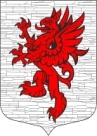 СОВЕТ ДЕПУТАТОВ       МУНИЦИПАЛЬНОГО ОБРАЗОВАНИЯЛОПУХИНСКОЕ СЕЛЬСКОЕ ПОСЕЛЕНИЕЛОМОНОСОВСКОГО МУНИЦИПАЛЬНОГО РАЙОНАЛЕНИНГРАДСКОЙ ОБЛАСТИчетвёртого созываРЕШЕНИЕот 18 декабря 2019г.                                                                                 № 28О безвозмездной передаче муниципального имущества в сфере водоснабжения и водоотведения из муниципальной собственности муниципального образования Лопухинское сельское поселение Ломоносовского муниципального районаЛенинградской области в муниципальную собственностьМО Ломоносовский муниципальный район Ленинградской областиВ соответствии с частью 11 статьи 154 Федерального закона от 22.08.2004 № 122-ФЗ «О внесении изменений в законодательные акты Российской Федерации и признании утратившими силу некоторых законодательных актов Российской Федерации в связи с принятием Федеральных законов «О внесении изменений и дополнений в Федеральный закон «Об общих принципах организации законодательных (представительных) и исполнительных органов государственной власти субъектов Российской Федерации» и «Об общих принципах организации местного самоуправления в Российской Федерации», Уставом муниципального образования Лопухинское сельское поселение муниципального образования Ломоносовский муниципальный район Ленинградской области, в целях реализации областного закона Ленинградской области от 29.12.2015 № 153-оз «О перераспределении полномочий в сфере водоснабжения и водоотведения между органами государственной власти Ленинградской области и органами местного самоуправления поселений Ленинградской области и о внесении изменений в областной закон «Об отдельных вопросах местного значения сельских поселений Ленинградской области»,в соответствии с письмом Комитета по жилищно-коммунального хозяйству Ленинградской области от 02.12.2019 № ис-5252/2019, Совет депутатов муниципального образования Лопухинское сельское поселение муниципального образования Ломоносовский муниципальный район Ленинградской области решил:1. Утвердить перечень имущества, предлагаемого к передаче из муниципальной собственности муниципального образования Лопухинское сельское поселение муниципального образования Ломоносовский муниципальный район Ленинградской области в муниципальную  собственностьмуниципального образования Ломоносовский муниципальный район Ленинградской области, согласно приложению.2.Передать безвозмездно из муниципальной собственности муниципального образования Лопухинское сельское поселение муниципального образования Ломоносовский муниципальный район Ленинградской области в муниципальную  собственностьмуниципального образования Ломоносовский муниципальный район Ленинградской области имущество, необходимое для реализации полномочий в сфере водоснабжения и водоотведения в соответствии с перечнем.3. Администрации муниципального образования Лопухинское сельское поселение Ломоносовского муниципального района Ленинградской области направить в администрацию муниципального образования Ломоносовский муниципальный район Ленинградский областной предложение о передаче имущества, указанного в пункте 1 настоящего решения, из муниципальной собственности муниципального образования Лопухинское сельское поселение муниципального образования Ломоносовский муниципальный район Ленинградской областив муниципальную  собственностьмуниципального образования Ломоносовский муниципальный район Ленинградской области.4. Считать утратившим силу решение Совета депутатов муниципального образования Лопухинское сельское поселение от 28.02.2019 г. № 10 «О безвозмездной передаче муниципального имущества в сфере водоснабжения и водоотведения из муниципальной собственности муниципального образования Лопухинское сельское поселение муниципального образования Ломоносовский муниципальный район Ленинградской области в государственную собственность Ленинградской области».5.  Настоящее решение вступает в силу с даты его принятия. 6. Опубликовать (обнародовать) настоящее решение на официальном сайте муниципального образования Лопухинское сельское поселение в информационно-телекоммуникационной сети «Интернет» по адресу «лопухинское-адм.рф».7. Контроль за исполнением настоящего решения возложить на главу администрации муниципального образования Лопухинское сельское поселение Абакумова Е.Н.Глава муниципального образования                                                                                      Лопухинское сельское поселение                            В.В. ШеферПриложение к решению совета депутатов МО Лопухинское  сельское поселениеЛомоносовского муниципального районаЛенинградской областиот 18.12.2019г. № 28Переченьмуниципального имущества, предлагаемого к передаче из муниципальной собственности муниципального образования Лопухинское сельское поселение муниципального образования Ломоносовский муниципальный район Ленинградской области в муниципальную  собственность муниципального образования Ломоносовский муниципальный район Ленинградской области№ п/пНаименование имуществаАдрес места нахождения имуществаИндивидуализирующие характеристики имуществаЗдания, сооруженияЗдания, сооруженияЗдания, сооружения1.БиофильтрРФ, Ленинградская область, Ломоносовский муниципальный район, Лопухинское сельское поселение, дер. Лопухинка, ул. Хвойная, строение № 1Нежилое, одноэтажное, общей площадью 428 кв.м., общий строительный объём, м.куб, в том числе подземной части 2889 м.куб.Инвентарный (реестровый номер) -  0000431условный номер: отсутствуетБалансовая стоимость 1606060 рублей, остаточная стоимость 474707,66 рублейПраво собственности в Едином государственном реестре недвижимости не зарегистрировано.Реквизиты документов-оснований возникновения(прекращения)права муниципальной собственности на недвижимое имущество:- Распоряжение Территориального управления Федерального агентства по управлению федеральным имуществом по Ленинградской области от 16.05.2007 № 280; - Решение Арбитражного суда города Санкт-Петербурга и ленинградской области от 13.11.2008 №А56-19197/2008, дата вступление в законную силу 06.03.2009г.; - Постановление Тринадцатого арбитражного апелляционного суда от 06.03.2009№А56-19197/2008г.; -Акт о приеме-передаче здания (сооружения) от 07.04.2009 № 12.Водонасосная станцияРФ, Ленинградская область, Ломоносовский муниципальный район, Лопухинское сельское поселение, дер. Лопухинка, ул. Хвойная, строение № 2Нежилое, одноэтажное, общей площадью 8 кв.м., общий строительный объём, м.куб, в том числе подземной части 51 м.куб.Инвентарный (реестровый номер) -  0000393Балансовая стоимость 70740 рублей, остаточная стоимость 21569,68 рублейПраво собственности в Едином государственном реестре недвижимости не зарегистрировано.Реквизиты документов-оснований возникновения(прекращения)права муниципальной собственности на недвижимое имущество:- Распоряжение Территориального управления Федерального агентства по управлению федеральным имуществом по Ленинградской области от 16.05.2007 № 280; - Решение Арбитражного суда города Санкт-Петербурга и ленинградской области от 13.11.2008 №А56-19197/2008, дата вступление в законную силу 06.03.2009г.; - Постановление Тринадцатого арбитражного апелляционного суда от 06.03.2009№А56-19197/2008г.; -Акт о приеме-передаче здания (сооружения) от 07.04.2009 № 23.Водонасосная станцияРФ, Ленинградская область, Ломоносовский муниципальный район, Лопухинское сельское поселение, дер. Лопухинка, ул. Хвойная, строение № 3Нежилое, одноэтажное, общей площадью 22 кв.м., общий строительный объём, м.куб, в том числе подземной части 124 м.куб.Инвентарный (реестровый номер) -  0000429Балансовая стоимость 86460 рублей, остаточная стоимость 51159,77 рублейПраво собственности в Едином государственном реестре недвижимости не зарегистрировано.Реквизиты документов-оснований возникновения(прекращения)права муниципальной собственности на недвижимое имущество:- Распоряжение Территориального управления Федерального агентства по управлению федеральным имуществом по Ленинградской области от 16.05.2007 № 280; - Решение Арбитражного суда города Санкт-Петербурга и ленинградской области от 13.11.2008 №А56-19197/2008, дата вступление в законную силу 06.03.2009г.; - Постановление Тринадцатого арбитражного апелляционного суда от 06.03.2009№А56-19197/2008г.; -Акт о приеме-передаче здания (сооружения) от 07.04.2009 № 34.Водонапорная башняРФ, Ленинградская область, Ломоносовский муниципальный район, Лопухинское сельское поселение, дер. Лопухинка, ул. Хвойная, строение № 4Нежилое, пятиэтажное, общей площадью 60 кв.м., общий строительный объём, м.куб, в том числе подземной части 1251 м.куб.Инвентарный (реестровый номер) -  0000426Балансовая стоимость 733600 рублей, остаточная стоимость 260425,15 рублейПраво собственности в Едином государственном реестре недвижимости не зарегистрировано.Реквизиты документов-оснований возникновения(прекращения)права муниципальной собственности на недвижимое имущество:- Распоряжение Территориального управления Федерального агентства по управлению федеральным имуществом по Ленинградской области от 16.05.2007 № 280; - Решение Арбитражного суда города Санкт-Петербурга и ленинградской области от 13.11.2008 №А56-19197/2008, дата вступление в законную силу 06.03.2009г.; - Постановление Тринадцатого арбитражного апелляционного суда от 06.03.2009№А56-19197/2008г.; -Акт о приеме-передаче здания (сооружения) от 07.04.2009 № 45.ПесколовкаРФ, Ленинградская область, Ломоносовский муниципальный район, Лопухинское сельское поселение, дер. Лопухинка, ул. Хвойная, строение № 6Нежилое, одноэтажное, общей площадью 95 кв.м., общий строительный объём, м.куб, в том числе подземной части 339 м.куб.Инвентарный (реестровый номер) -  0000402Балансовая стоимость 138860 рублей, остаточная стоимость 0,00 рублейПраво собственности в Едином государственном реестре недвижимости не зарегистрировано.Реквизиты документов-оснований возникновения(прекращения)права муниципальной собственности на недвижимое имущество:- Распоряжение Территориального управления Федерального агентства по управлению федеральным имуществом по Ленинградской области от 16.05.2007 № 280; - Решение Арбитражного суда города Санкт-Петербурга и ленинградской области от 13.11.2008 №А56-19197/2008, дата вступление в законную силу 06.03.2009г.; - Постановление Тринадцатого арбитражного апелляционного суда от 06.03.2009№А56-19197/2008г.; -Акт о приеме-передаче здания (сооружения) от 07.04.2009 № 116.ХлораторнаяРФ, Ленинградская область, Ломоносовский муниципальный район, Лопухинское сельское поселение, дер. Лопухинка, ул. Хвойная, строение № 7Нежилое, одноэтажное, общей площадью 50кв.м., общий строительный объём, м.куб, в том числе подземной части 273 м.куб.Инвентарный (реестровый номер) -  0000403Балансовая стоимость 175540 рублей, остаточная стоимость 47447,55 рублейПраво собственности в Едином государственном реестре недвижимости не зарегистрировано.Реквизиты документов-оснований возникновения(прекращения)права муниципальной собственности на недвижимое имущество:- Распоряжение Территориального управления Федерального агентства по управлению федеральным имуществом по Ленинградской области от 16.05.2007 № 280; - Решение Арбитражного суда города Санкт-Петербурга и ленинградской области от 13.11.2008 №А56-19197/2008, дата вступление в законную силу 06.03.2009г.; - Постановление Тринадцатого арбитражного апелляционного суда от 06.03.2009№А56-19197/2008г.; -Акт о приеме-передаче здания (сооружения) от 07.04.2009 № 12Движимое имущество (оборудование)Движимое имущество (оборудование)Движимое имущество (оборудование)Земельные участки Земельные участки Земельные участки 